工业和信息化部办公厅关于公布支撑疫情防控和复工复产工业互联网平台解决方案的通知
工信厅信发函〔2020〕206号各省、自治区、直辖市及计划单列市、新疆生产建设兵团工业和信息化主管部门，各有关单位：根据《关于组织开展支撑疫情防控和复工复产的工业互联网平台解决方案征集工作的通知》（工信厅信发函〔2020〕82号）要求，经企业申报、地方推荐、专家评审和网上公示等环节，我部确定了“基于5G的远程影像诊断与协同服务解决方案”等66个支撑疫情防控和复工复产工业互联网平台解决方案，现予以公布。请各地区、各有关单位结合实际做好入选方案的经验总结和宣传推广工作。特此通知。附件：支撑疫情防控和复工复产工业互联网平台解决方案名单工业和信息化部办公厅
2020年8月25日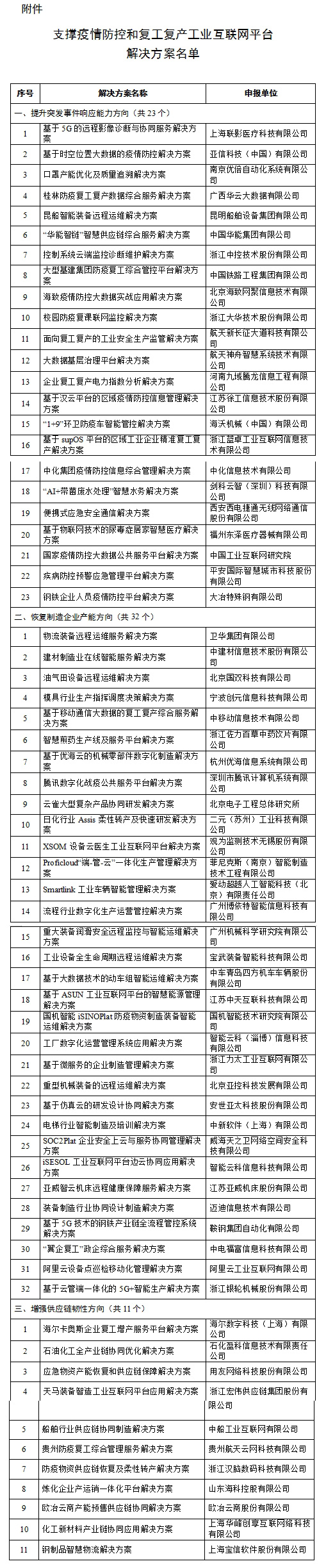 